FICHA DE ACTIVIDAD DE EVALUACIÓNInformación de la actividad de evaluación
NombreLa geósferaSíntesis de la actividad A partir de un esquema de la geósfera, los estudiantes identifican cada una de las capas con sus respectivas características de grosor, temperatura y estado de la materia en la que se encuentra. Para ello trabajan con un cuadro de doble entrada que deben completar con información recortable. Para finalizar, responden preguntas relacionadas con las erupciones volcánicas y las placas tectónicas.Planificación de la actividadObjetivo: Identificar las capas de la Tierra, sus características y la interacción que se establece entre ellas.Tiempo: 90 minutos.Materiales: guía de trabajo para cada estudiantelápices grafito y gomatijeras y pegamentoInicio (15 min)Para dar inicio a la actividad, el profesor recuerda a los estudiantes lo que han aprendido sobre las capas de la geósfera formulando preguntas como las siguientes: ¿Cuáles son las capas de la geósfera? ¿Cuál es la capa más externa o interna? ¿Qué características tiene esta capa? En cuanto a su temperatura, ¿cuál es la capa con mayor y con menor temperatura? ¿En qué capa encontramos las placas tectónicas? ¿Cuáles son las placas tectónicas que encontramos en el territorio chileno? ¿Cómo influyen las placas tectónicas en nuestro territorio?Desarrollo (60 min)Luego, les explica que van a trabajar en una actividad relacionada con las características de cada capa de la geósfera y las placas tectónicas.A continuación entrega una guía a cada estudiante, lee las instrucciones y los invita a trabajar. Durante el desarrollo de la guía, monitorea el trabajo de los estudiantes apoyándolos y aclarando dudas (Anexo 1). Una vez terminada la guía, incentiva a los estudiantes para que compartan con sus compañeros y compañeras cómo completaron el esquema de la geósfera con los recortables.Cierre (15 min)Finalmente, los invita a evaluar su trabajo realizado en clases marcando con caritas según el cumplimiento del objetivo (Anexo 2).Pautas, rúbricas u otros instrumentos para la evaluaciónPauta de correcciónActividad 1Actividad 2Observa la imagen y anota el nombre de las placas que están haciendo presión en el territorio chileno.Marca con rojo las ondas sísmicas que parten en el lugar donde se rompen las rocas de estas placas.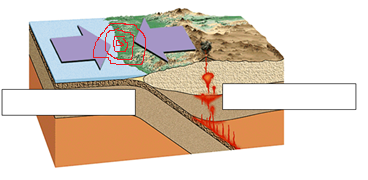 Imagen: https://paddmyrtpersrow.ml/6507Explica con tus propias palabras cuándo ocurre un sismo:Los sismos se producen al chocar las placas tectónica y romperse en un punto.Si este movimiento ocurriera en el fondo marino o cercano a las costas de Chile, ¿qué pasaría? Explica con tus propias palabras cómo ocurre un maremoto o tsunami: Un maremoto o tsunami consiste en un sismo fuerte en el suelo marino. En el mar se producen olas gigantes que se desplazan a gran velocidad e inundan las costas causando gran destrucción.Colorea con rojo donde hay roca fundida que forme magma.Colorea con rojo donde sale lava de un volcán.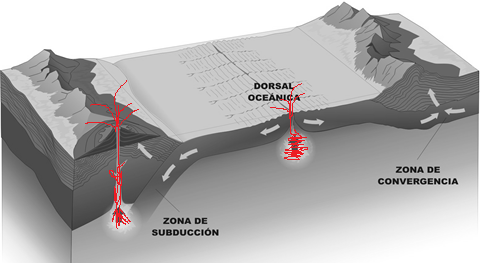 Imagen: https://www.unprofesor.com/ciencias-naturales/que-son-las-placas-tectonicas-resumen-para-ninos-2509.htmlExplica con tus propias palabras cómo ocurre una erupción volcánica: Son aperturas de la corteza terrestre por donde sube magma que, al llegar a la superficie, sale en forma de lava.Define con tus propias palabras ‘magma’ y ‘lava’: El magma se refiere a la roca fundida y la lava es la roca fundida que sale del cráter hacia el exterior.Actividad 3¿En qué capa de la geósfera se encuentran las placas tectónicas?¿De qué capa de la geósfera proviene el magma que se libera en las erupciones volcánicas?Sugerencias para retroalimentarSe sugiere retroalimentar el contenido de modelo estático (imagen y tabla) de las capas de la geósfera, mostrando una imagen como la siguiente:https://espaciociencia.com/wp-content/uploads/estructura-y-composicion-de la-geosfera tabla-resumen-600x450.jpghttps://slideplayer.es/slide/8544849/25/images/5/La+corteza+es+m%C3%A1s+fina+que+la+piel+de+una+manzana.jpgSugerencias para autoevaluación y coevaluación: incluir pautas de ejemplos para alumnosEn la autoevaluación, se sugiere entregar una pauta como la siguiente para que los estudiantes evalúen su desempeño y el de un compañero o compañera:AnexosAnexo 1Guía de actividadesLa geósferaNombre:_________________________________________________Fecha: _____________Actividad 1Observa el siguiente esquema de las capas de la geósfera. Recorta la información de la página de recortables y pégala en el recuadro bajo la capa de la geósfera que corresponda.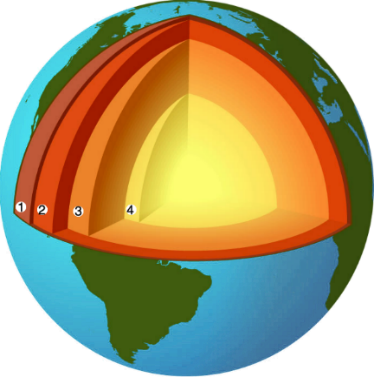 Imagen: http://misistemasolar.com/partes-de-la-tierra/Nota: Los valores de la temperatura y la profundidad son aproximados.Actividad 2Observa la imagen y anota el nombre de las placas que están haciendo presión en el territorio chileno.Marca con rojo las ondas sísmicas que parten en el lugar donde se rompen las rocas de estas placas.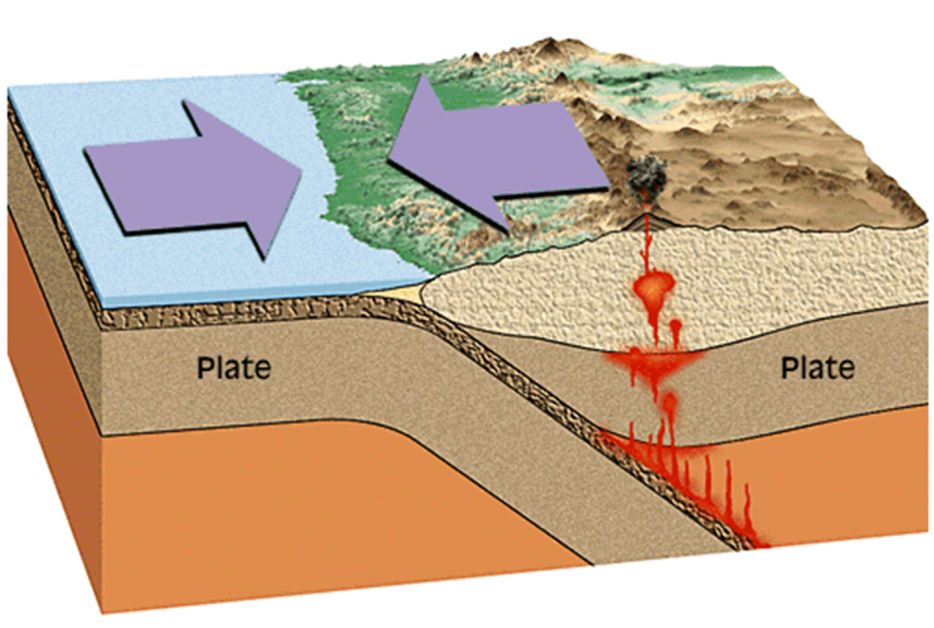 Imagen: https://paddmyrtpersrow.ml/6507Explica con tus propias palabras cuándo ocurre un sismo.________________________________________________________________________________________________________________________________________________________________________________________________________________________________________________________________________Si este movimiento ocurriera en el fondo marino o cercano a las costas de Chile, ¿qué pasaría? Explica con tus propias palabras cómo ocurre un maremoto o tsunami.________________________________________________________________________________________________________________________________________________________________________________________________________________________________________________________________________Colorea con rojo donde hay roca fundida que forme magma.Colorea con rojo donde sale lava de un volcán.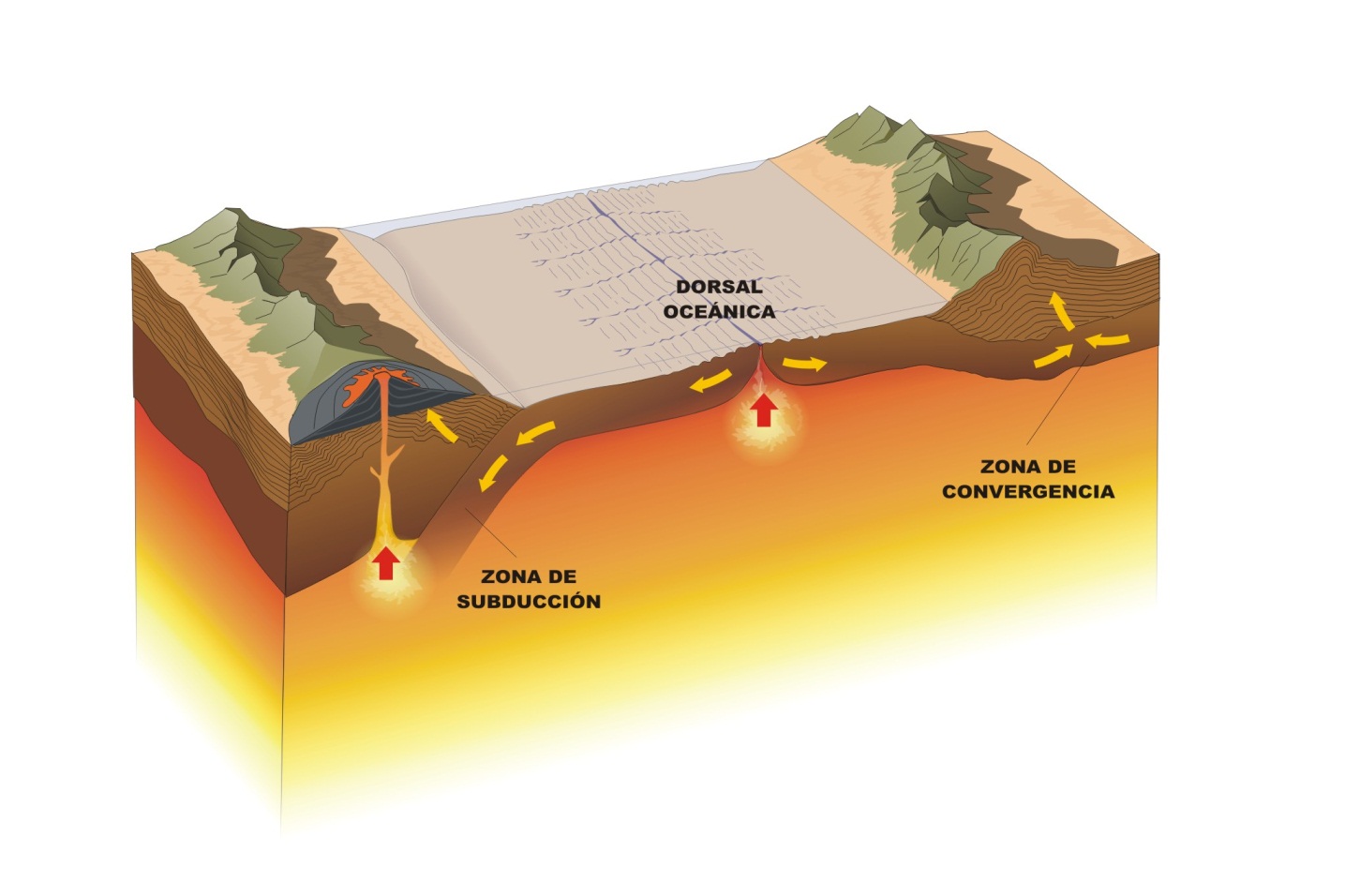 Imagen: https://www.unprofesor.com/ciencias-naturales/que-son-las-placas-tectonicas-resumen-para-ninos-2509.htmlExplica con tus propias palabras cómo ocurre una erupción volcánica._______________________________________________________________________________________________________________________________________________________________________________________________________________________________________________________________________Define con tus propias palabras ‘magma’ y ‘lava’.________________________________________________________________________________________________________________________________________________________________________________________________________________________________________________________________________Actividad 3Marca la respuesta correcta en cada una de las siguientes preguntas:¿En qué capa de la geósfera se encuentran las placas tectónicas?¿De qué capa de la geósfera proviene el magma que se libera en las erupciones volcánicas?Anexo 2Pauta de autoevaluación y coevaluaciónLa geósferaNombre: ___________________________________________________Fecha: _______________RecortablesAsignatura:Ciencias NaturalesAño de elaboración:2018Curso:4º BásicoNombres elaborador:María PaulinaApellidos elaborador:Covarrubias GonzálezAjustes:Daniela FuentesEje (curricular):Ciencias de la Tierra y el UniversoObjetivo(s) de aprendizaje(s) (curricular):OA15: Describir por medio de modelos, que la Tierra tiene una estructura de capas (corteza, manto y núcleo) con características distintivas en cuanto a su composición, rigidez y temperatura.OA16: Explicar los cambios de la superficie de la Tierra a partir de la interacción de sus capas y los movimientos de las placas tectónicas (sismos, tsunamis y erupciones volcánicas).Habilidad (curricular):Plantear preguntas y formular predicciones en forma guiada, sobre objetos y eventos del entorno.Contenido (curricular):Capas de la geósferaHabilidad Bloom/Anderson:ComprenderIndicador/descriptor: Identifican las características de las capas de la geósfera.Contexto:EducativoCapa1234Capa de la geósferaCortezaMantoNúcleo externoNúcleo internoGrosor6 a 40 km2800 km2300 km1200 kmTemperatura15 ºC1000 ºC3000 ºC5000 ºCEstado de la materiaSólidoSólidoLíquidoSólidoCorrectaEl estudiante responde que se encuentran en la corteza.Parcialmente correctaN/AIncorrectaEl estudiante responde que se encuentran en el manto o en el núcleo externo.CorrectaEl estudiante responde que el magma proviene del manto.Parcialmente correctaN/AIncorrectaEl estudiante responde que el magma proviene de la corteza o del núcleo externo.IndicadoresYoMi compañero/a¿Pude identificar todas las características de las capas de la geósfera?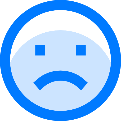 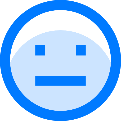 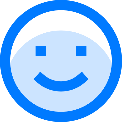 ¿Pegué la información en los lugares adecuados?¿Respondí correctamente las preguntas relacionadas con la geósfera?¿Cómo puedo trabajar los contenidos que más me costaron en esta actividad?Capa1234Capa de la geósferaGrosorTemperaturaEstado de la materiaIndicadoresYoMi compañero/a¿Pude identificar todas las características de las capas de la geósfera?¿Pegué la información en los lugares adecuados?¿Respondí correctamente las preguntas relacionadas con la geósfera?¿Cómo puedo trabajar los contenidos que más me costaron en esta actividad?MantoSólido1000 ºCSólido2300 km3000 ºC6 a 40 kmCortezaNúcleo externo1200 kmNúcleo interno15 ºCLíquido5000 ºCSólido2800 km